Муниципальное бюджетное дошкольное образовательное учреждение детский сад « Светлячок»Смоленского района Смоленской области МЕЖПОЛУШАРНЫЕ СВЯЗИ 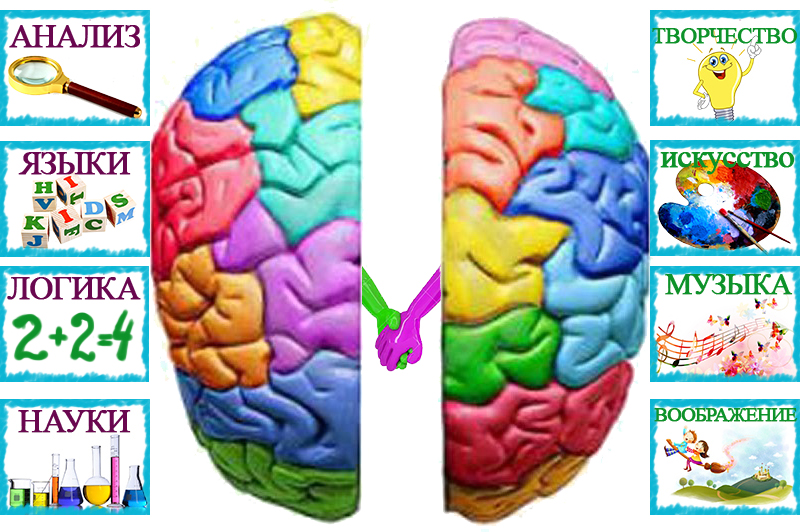 Учитель-логопед: Свистунова М.И.Межполушарные связи. Что это такое? Как развивать и зачем?    Наш  головной мозг делится на правое и левое полушарие.Правое полушарие отвечает за :- восприятие своего « телесного» Я, различные ощущения ( вплоть до интуиции) и схемы тела;- пространственные представления;- способность воспринимать информацию целостно, вместе с носителем;-способность оценивать важность информации на основе её эмоциональной окраски, комфортности для человека;- правое полушарие эмоциональное, невербальное, музыкальное и образное.Левое полушарие отвечает за: - упорядочивание информации в пространственно-временном контексте;- речевые функции, здесь находятся центры речи;- логическая обработка информации и аналитическое мышление;- чувство долга, ответственности, умения планировать и контролировать свою деятельность ( лобные левые доли).     Связывает между собой полушария  - мозолистое тело. Которое мы привыкли называть как, межполушарные связи.   Мозолистое тело – наиважнейшая структура мозга, представляет собой самый большой пучок нервных волокон, который осуществляет передачу сообщений между полушариями.   Мозолистое тело обеспечивает межполушарную организацию психических процессов на наиболее важном для социальной адаптации  - регулярном, социокультурно-опосредованном уровне их протекания.   На этом уровне межполушарные взаимодействия помогают ребенку не только выстраивать собственные программы поведения, ставить перед собой определенные цели, но и контролировать их.   При несформированности межполушарных связей наблюдается:- расторможенность,-невнимательность,- отсутствие учебной познавательной мотивации,- бедность интересов,- инфантильность,- ЗРР.Для развития межполушарных связей используем следующие виды упражнений:1.Рисование одновременно обеими руками зеркально-симметричные рисунки.2. Выполнение кинезиологических упражнений.3. Использование межполушарных досок.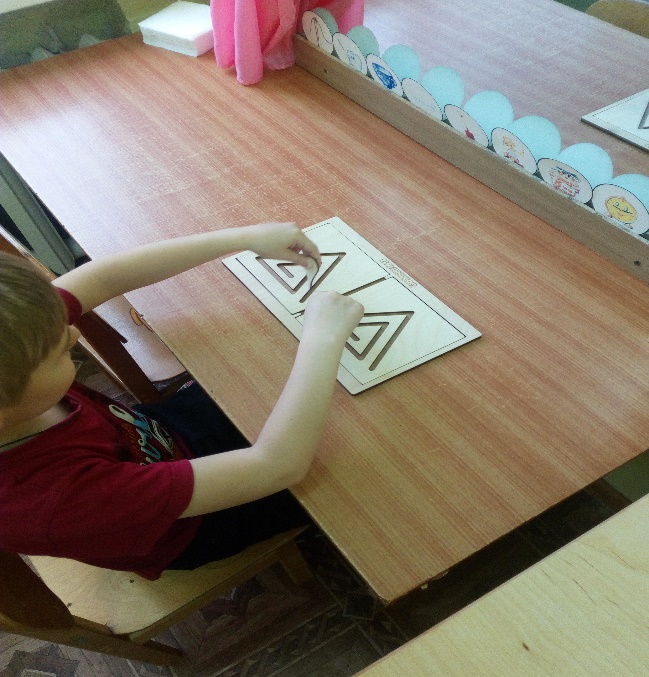 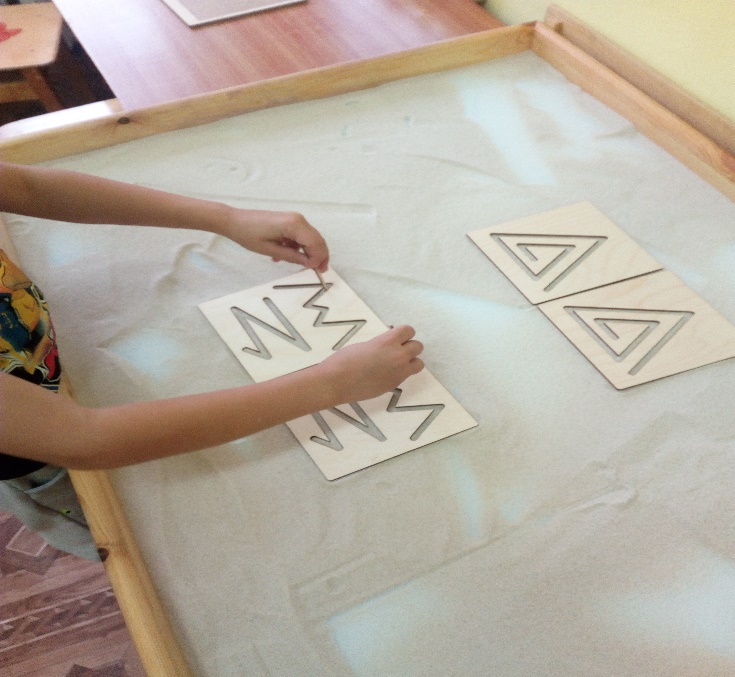 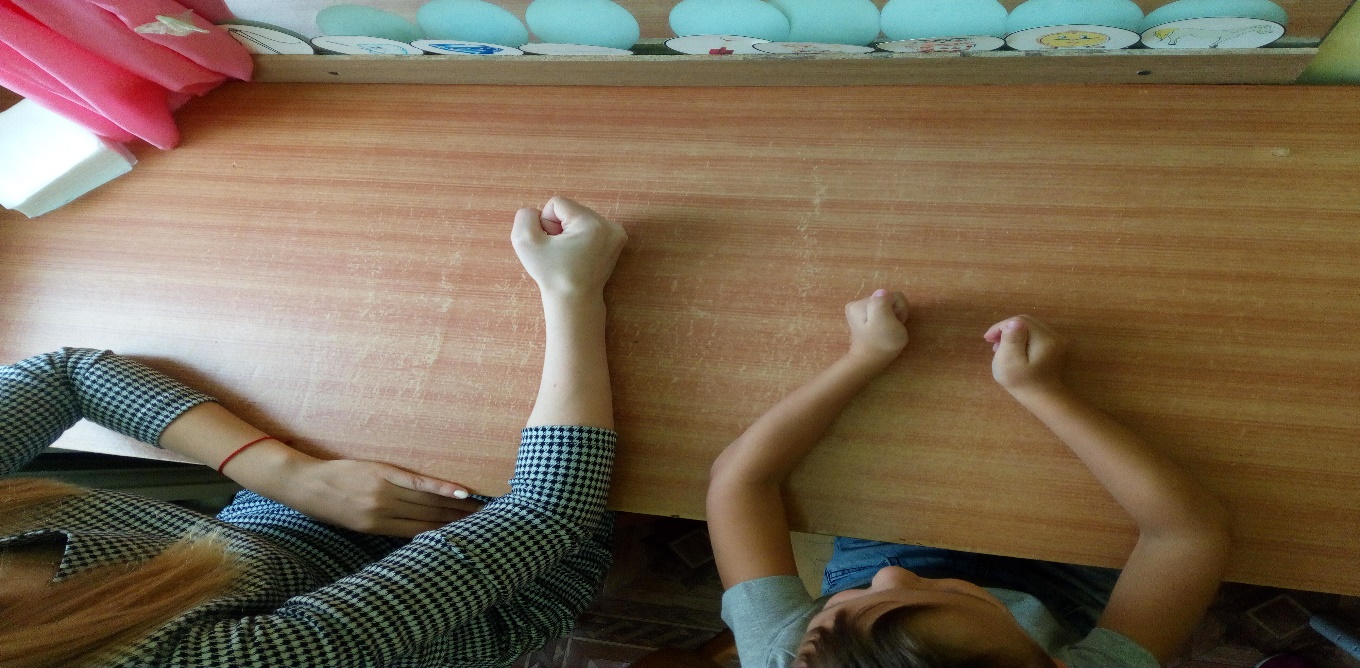 